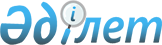 О внесении изменений в решение Аршалынского районного маслихата от 22 декабря 2015 года № 47/3 "О районном бюджете на 2016-2018 годы"Решение Аршалынского районного маслихата Акмолинской области от 18 августа 2016 года № 6/3. Зарегистрировано Департаментом юстиции Акмолинской области 22 августа 2016 года № 5500      Примечание РЦПИ.
В тексте документа сохранена пунктуация и орфография оригинала.

      В соответствии с пунктом 4 статьи 106 Бюджетного кодекса Республики Казахстан от 4 декабря 2008 года, со статьей 6 Закона Республики Казахстан от 23 января 2001 года "О местном государственном управлении и самоуправлении в Республике Казахстан", Аршалынский районный маслихат РЕШИЛ:

      1. Внести в решение Аршалынского районного маслихата "О районном бюджете на 2016-2018 годы" от 22 декабря 2015 года № 47/3 (зарегистрировано в Реестре государственной регистрации нормативных правовых актов № 5197, опубликовано 26 января 2016 года в районной газете "Аршалы айнасы", 26 января 2016 года в районной газете "Вперед") следующие изменения:

      пункт 1 изложить в новой редакции:

      "1. Утвердить районный бюджет на 2016-2018 годы, согласно приложениям 1, 2, 3 соответственно, в том числе на 2016 год в следующих объемах:

      1) доходы – 3 044 490,9 тысяч тенге, в том числе:

      налоговые поступления – 800 352 тысячи тенге;

      неналоговые поступления – 8 218 тысяч тенге;

      поступления от продажи основного капитала – 149 354 тысячи тенге;

      поступления трансфертов – 2 086 566,9 тысяча тенге;

      2) затраты – 3 096 415,6 тысяч тенге;

      3) чистое бюджетное кредитование – 48 717,2 тысячи тенге, в том числе:

      бюджетные кредиты – 63 630,2 тысячи тенге;

      погашение бюджетных кредитов – 14 913 тысяч тенге; 

      4) сальдо по операциям с финансовыми активами – 0 тысячи тенге, в том числе:

      приобретение финансовых активов – 0 тысяч тенге;

      поступления от продажи финансовых активов государства – 0 тысяч тенге;

      5) дефицит (профицит) бюджета – - 100 641,9 тысяч тенге;

      6) финансирование дефицита (использование профицита) бюджета – 100 641,9 тысяч тенге.";

      Приложения 1, 7 к указанному решению изложить в новой редакции согласно приложениям 1, 2 к настоящему решению.

      2. Настоящее решение вступает в силу со дня государственной регистрации в Департаменте юстиции Акмолинской области и вводится в действие с 1 января 2016 года.



      "СОГЛАСОВАНО"



      18 августа 2016 года

 Районный бюджет на 2016 год Перечень бюджетных программ города районного значения, поселка, села, сельского округа на 2016 год      продолжение таблицы:

      продолжение таблицы:


					© 2012. РГП на ПХВ «Институт законодательства и правовой информации Республики Казахстан» Министерства юстиции Республики Казахстан
				
      Председатель сессии
районного маслихата

К.Шедербеков

      Секретарь
районного маслихата

К.Шедербеков

      Аким Аршалынского района

А.Тайжанов
Приложение 1
к решению Аршалынского
районного маслихата
от 18 августа 2016 года
№ 6/3Приложение 1
к решению Аршалынского
районного маслихата
от 22 декабря 2015 года
№ 47/3Категория

Категория

Категория

Категория

Сумма, тысяч тенге

Класс

Класс

Класс

Сумма, тысяч тенге

Подкласс

Подкласс

Сумма, тысяч тенге

Наименование

Сумма, тысяч тенге

1

2

3

4

5

I. Доходы

3044490,9

1

Налоговые поступления

800352

01

Подоходный налог 

56826

2

Индивидуальный подоходный налог

56826

03

Социальный налог

269000

1

Социальный налог

269000

04

Hалоги на собственность

401972

1

Hалоги на имущество

326100

3

Земельный налог

20500

4

Hалог на транспортные средства

52172

5

Единый земельный налог

3200

05

Внутренние налоги на товары, работы и услуги

65757

2

Акцизы

8000

3

Поступления за использование природных и других ресурсов 

34000

4

Сборы за ведение предпринимательской и профессиональной деятельности

23507

5

Налог на игорный бизнес

250

08

Обязательные платежи, взимаемые за совершение юридически значимых действий и (или) выдачу документов уполномоченными на то государственными органами или должностными лицами

6797

1

Государственная пошлина

6797

2

Неналоговые поступления

8218

01

Доходы от государственной собственности

1698

5

Доходы от аренды имущества, находящегося в государственной собственности

1680

7

Вознаграждения по кредитам, выданным из государственного бюджета

18

04

Штрафы, пени, санкции, взыскания, налагаемые государственными учреждениями, финансируемыми из государственного бюджета, а также содержащимися и финансируемыми из бюджета (сметы расходов) Национального Банка Республики Казахстан

650

1

Штрафы, пени, санкции, взыскания, налагаемые государственными учреждениями, финансируемыми из государственного бюджета, а также содержащимися и финансируемыми из бюджета (сметы расходов) Национального Банка Республики Казахстан, за исключением поступлений от организаций нефтяного сектора 

650

06

Прочие неналоговые поступления

5870

1

Прочие неналоговые поступления

5870

3

Поступления от продажи основного капитала

149354

03

Продажа земли и нематериальных активов

149354

1

Продажа земли

147304

2

Продажа нематериальных активов

2050

4

Поступления трансфертов

2086566,9

02

Трансферты из вышестоящих органов государственного управления

2086566,9

2

Трансферты из областного бюджета

2086566,9

Функциональная группа

Функциональная группа

Функциональная группа

Функциональная группа

Сумма

Администратор бюджетных программ

Администратор бюджетных программ

Администратор бюджетных программ

Сумма

Программа

Программа

Сумма

Наименование

Сумма

II. Затраты

3096415,6

01

Государственные услуги общего характера

282839,2

112

Аппарат маслихата района (города областного значения)

18075

001

Услуги по обеспечению деятельности маслихата района (города областного значения)

18075

122

Аппарат акима района (города областного значения)

76936

001

Услуги по обеспечению деятельности акима района (города областного значения)

76936

123

Аппарат акима района в городе, города районного значения, поселка, села, сельского округа

150535,2

001

Услуги по обеспечению деятельности акима района в городе, города районного значения, поселка, села, сельского округа

150535,2

458

Отдел жилищно-коммунального хозяйства, пассажирского транспорта и автомобильных дорог района (города областного значения)

7280

001

Услуги по реализации государственной политики на местном уровне в области жилищно-коммунального хозяйства, пассажирского транспорта и автомобильных дорог 

7280

459

Отдел экономики и финансов района (города областного значения)

23074

001

Услуги по реализации государственной политики в области формирования и развития экономической политики, государственного планирования, исполнения бюджета и управления коммунальной собственностью района (города областного значения)

19626

003

Проведение оценки имущества в целях налогообложения

669

010

Приватизация, управление коммунальным имуществом, постприватизационная деятельность и регулирование споров, связанных с этим

792

028

Приобретение имущества в коммунальную собственность

1987

494

Отдел предпринимательства и промышленности района (города областного значения)

6939

001

Услуги по реализации государственной политики на местном уровне в области развития предпринимательства и промышленности

6939

02

Оборона

4435

122

Аппарат акима района (города областного значения)

4435

005

Мероприятия в рамках исполнения всеобщей воинской обязанности

2527

006

Предупреждение и ликвидация чрезвычайных ситуаций масштаба района (города областного значения)

1908

03

Общественный порядок, безопасность, правовая, судебная, уголовно-исполнительная деятельность 

738

458

Отдел жилищно-коммунального хозяйства, пассажирского транспорта и автомобильных дорог района (города областного значения)

738

021

Обеспечение безопасности дорожного движения в населенных пунктах

738

04

Образование

1955234

464

Отдел образования района (города областного значения)

1923249

001

Услуги по реализации государственной политики на местном уровне в области образования 

16487

003

Общеобразовательное обучение

1477074

004

Информатизация системы образования в государственных учреждениях образования района (города областного значения)

3262

005

Приобретение и доставка учебников, учебно-методических комплексов для государственных учреждений образования района (города областного значения)

14497

006

Дополнительное образование для детей

57371

007

Проведение школьных олимпиад, внешкольных мероприятий и конкурсов районного (городского) масштаба

133

009

Обеспечение деятельности организаций дошкольного воспитания и обучения

191303

015

Ежемесячная выплата денежных средств опекунам (попечителям) на содержание ребенка-сироты (детей-сирот), и ребенка (детей), оставшегося без попечения родителей

13962

022

Выплата единовременных денежных средств казахстанским гражданам, усыновившим (удочерившим) ребенка (детей) - сироту и ребенка (детей), оставшегося без попечения родителей

160

040

Реализация государственного образовательного заказа в дошкольных организациях образования

149000

465

Отдел физической культуры и спорта района (города областного значения)

31985

017

Дополнительное образование для детей и юношества по спорту

31985

06

Социальная помощь и социальное обеспечение

102148,3

123

Аппарат акима района в городе, города районного значения, поселка, села, сельского округа

24155,4

003

Оказание социальной помощи нуждающимся гражданам на дому

24155,4

451

Отдел занятости и социальных программ района (города областного значения)

75348,9

001

Услуги по реализации государственной политики на местном уровне в области обеспечения занятости и реализации социальных программ для населения

19180

002

Программа занятости

13058

005

Государственная адресная социальная помощь

939

006

Оказание жилищной помощи

863,6

007

Социальная помощь отдельным категориям нуждающихся граждан по решениям местных представительных органов

13479,3

010

Материальное обеспечение детей-инвалидов, воспитывающихся и обучающихся на дому

762

011

Оплата услуг по зачислению, выплате и доставке пособий и других социальных выплат

144

014

Оказание социальной помощи нуждающимся гражданам на дому

1000

016

Государственные пособия на детей до 18 лет

2500

017

Обеспечение нуждающихся инвалидов обязательными гигиеническими средствами и предоставление услуг специалистами жестового языка, индивидуальными помощниками в соответств+ии с индивидуальной программой реабилитации инвалида

6000

023

Обеспечение деятельности центров занятости населения

990

025

Внедрение обусловленной денежной помощи по проекту Өрлеу

10651

050

Реализация Плана мероприятий по обеспечению прав и улучшению качества жизни инвалидов в Республике Казахстан на 2012-2018 годы

5782

458

Отдел жилищно-коммунального хозяйства, пассажирского транспорта и автомобильных дорог района (города областного значения)

78

050

Реализация Плана мероприятий по обеспечению прав и улучшению качества жизни инвалидов в Республике Казахстан на 2012-2018 годы

78

464

Отдел образования района (города областного значения)

2566

030

Содержание ребенка (детей), переданного патронатным воспитателям

2566

07

Жилищно-коммунальное хозяйство

199047,7

123

Аппарат акима района в городе,города районного значения, поселка,села,сельского округа

793,4

008

Освещение улиц населенных пунктов

52

010

Содержание мест захоронений и погребение безродных

41,4

027

Ремонт и благоустройство объектов в рамках развития городов и сельских населенных пунктов по Дорожной карте занятости 2020

700

455

Отдел культуры и развития языков района (города областного значения)

503

024

Ремонт и благоустройство объектов в рамках развития городов и сельских населенных пунктов по Дорожной карте занятости 2020

503

458

Отдел жилищно-коммунального хозяйства, пассажирского транспорта и автомобильных дорог района (города областного значения)

44697,5

003

Организация сохранения государственного жилищного фонда

229

015

Освещение улиц в населенных пунктах

3532,5

026

Организация эксплуатации тепловых сетей, находящихся в коммунальной собственности районов (городов областного значения)

2000

041

Ремонт и благоустройство объектов в рамках развития городов и сельских населенных пунктов по Дорожной карте занятости 2020

38936

463

Отдел земельных отношений района (города областного значения)

44351

016

Изъятие земельных участков для государственных нужд

44351

464

Отдел образования района (города областного значения)

6618

026

Ремонт и благоустройство объектов в рамках развития городов и сельских населенных пунктов по Дорожной карте занятости 2020

6618

467

Отдел строительства района (города областного значения)

 102084,8

003

Проектирование и (или) строительство, реконструкция жилья коммунального жилищного фонда

32365

004

Проектирование, развитие и (или) обустройство инженерно-коммуникационной инфраструктуры

 12151,5

006

Развитие системы водоснабжения и водоотведения

56942

058

Развитие системы водоснабжения и водоотведения в сельских населенных пунктах

626,3

08

Культура, спорт, туризм и информационное пространство

183155

455

Отдел культуры и развития языков района (города областного значения)

147264

001

Услуги по реализации государственной политики на местном уровне в области развития языков и культуры

8519

003

Поддержка культурно-досуговой работы

88693

006

Функционирование районных (городских) библиотек

42958

007

Развитие государственного языка и других языков народа Казахстана

6594

032

Капитальные расходы подведомственных государственных учреждений и организаций

500

456

Отдел внутренней политики района (города областного значения)

26567

001

Услуги по реализации государственной политики на местном уровне в области информации, укрепления государственности и формирования социального оптимизма граждан

9352,5

002

Услуги по проведению государственной информационной политики

11509,5

003

Реализация мероприятий в сфере молодежной политики

5705

465

Отдел физической культуры и спорта района (города областного значения)

9324

001

Услуги по реализации государственной политики на местном уровне в сфере физической культуры и спорта

3836

006

Проведение спортивных соревнований на районном (города областного значения) уровне

662

007

Подготовка и участие членов сборных команд района (города областного значения) по различным видам спорта на областных спортивных соревнованиях

4826

10

Сельское, водное, лесное, рыбное хозяйство, особо охраняемые природные территории, охрана окружающей среды и животного мира, земельные отношения

153119

459

Отдел экономики и финансов района (города областного значения)

11961

099

Реализация мер по оказанию социальной поддержки специалистов 

11961

462

Отдел сельского хозяйства района (города областного значения)

13479

001

Услуги по реализации государственной политики на местном уровне в сфере сельского хозяйства

13479

463

Отдел земельных отношений района (города областного значения)

87146

001

Услуги по реализации государственной политики в области регулирования земельных отношений на территории района (города областного значения)

12146

039

Возмещение убытков землепользователей или собственникам земельных участков при принудительном отчуждении земельных участков для создания зеленой зоны города Астаны

75000

473

Отдел ветеринарии района (города областного значения)

40533

001

Услуги по реализации государственной политики на местном уровне в сфере ветеринарии

11089

007

Организация отлова и уничтожения бродячих собак и кошек

500

010

Проведение мероприятий по идентификации сельскохозяйственных животных

75

011

Проведение противоэпизоотических мероприятий

26369

047

Возмещение владельцам стоимости обезвреженных (обеззараженных) и переработанных без изъятия животных, продукции и сырья животного происхождения, представляющих опасность для здоровья животных и человека

2500

11

Промышленность, архитектурная, градостроительная и строительная деятельность

15210

467

Отдел строительства района (города областного значения)

7560

001

Услуги по реализации государственной политики на местном уровне в области строительства

7560

468

Отдел архитектуры и градостроительства района (города областного значения)

7650

001

Услуги по реализации государственной политики в области архитектуры и градостроительства на местном уровне

7650

12

Транспорт и коммуникации

 154721

458

Отдел жилищно-коммунального хозяйства, пассажирского транспорта и автомобильных дорог района (города областного значения)

154721

023

Обеспечение функционирования автомобильных дорог

154721

13

Прочие

25576

123

Аппарат акима района в городе, города районного значения, поселка, села, сельского округа

10842

040

Реализация мер по содействию экономическому развитию регионов в рамках Программы "Развитие регионов"

10842

455

Отдел культуры и развития языков района (города областного значения)

2240

040

Реализация мер по содействию экономическому развитию регионов в рамках Программы "Развитие регионов"

2240

459

Отдел экономики и финансов района (города областного значения)

531

012

Резерв местного исполнительного органа района (города областного значения)

531

464

Отдел образования района (города областного значения)

11963

041

Реализация мер по содействию экономическому развитию регионов в рамках Программы "Развитие регионов"

11963

14

Обслуживание долга

18

459

Отдел экономики и финансов района (города областного значения)


18

021

Обслуживание долга местных исполнительных органов по выплате вознаграждений и иных платежей по займам из областного бюджета

18

15

Трансферты

20174,4

459

Отдел экономики и финансов района (города областного значения)

 20174,4

006

Возврат неиспользованных (недоиспользованных) целевых трансфертов

7646,4

051

Трансферты органам местного самоуправления

12528

III. Чистое бюджетное кредитование

48717,2

Бюджетные кредиты

63630,2

10

Сельское, водное, лесное, рыбное хозяйство, особо охраняемые природные территории, охрана окружающей среды и животного мира, земельные отношения

63630,2

459

Отдел экономики и финансов района (города областного значения)

63630,2

018

Бюджетные кредиты для реализации мер социальной поддержки специалистов

63630,2

Погашение бюджетных кредитов

14913

5

Погашение бюджетных кредитов

14913

01

Погашение бюджетных кредитов

14913

1

Погашение бюджетных кредитов, выданных из государственного бюджета

14913

IV. Сальдо по операциям с финансовыми активами 

0

V. Дефицит (профицит) бюджета

-100641,9

VI. Финансирование дефицита (использование профицита) бюджета

 100641,9

Поступление займов

63630

7

Поступление займов

63630

01

Внутренние государственные займы

63630

2

Договоры займа

63630

Погашение займов

19295,5

16

Погашение займов

19295,5

459

Отдел экономики и финансов района (города областного значения)

19295,5

005

Погашение долга местного исполнительного органа перед вышестоящим бюджетом

19295,5

Используемые остатки бюджетных средств

56307,4

Приложение 2
к решению Аршалынского
районного маслихата
от 18 августа 2016 года
№ 6/3Приложение 7
к решению Аршалынского
районного маслихата
от 22 декабря 2015 года
№ 47/3Функциональная группа

Функциональная группа

Функциональная группа

Функциональная группа

Сумма

Администратор бюджетных программ

Администратор бюджетных программ

Администратор бюджетных программ

Сумма

Программа

Программа

Сумма

Наименование

Сумма

1

2

3

4

5

01

Государственные услуги общего характера

150535,2

123

Аппарат акима района в городе, города районного значения, поселка, села, сельского округа

150535,2

001

Услуги по обеспечению деятельности акима района в городе, города районногозначения, поселка, села, сельского округа

150535,2

06

Социальная помощь и социальное обеспечение

24155,4

123

Аппарат акима района в городе, города районного значения, поселка, села, сельского округа

24155,4

003

Оказание социальной помощи нуждающимся гражданам на дому

24155,4

07

Жилищно-коммунальное хозяйство

52

123

Аппарат акима района в городе, города районного значения, поселка, села, сельского округа

52

008

Освещение улиц населенных пунктов

52

13

Прочие

10842

123

Аппарат акима района в городе, города районного значения, поселка, села, сельского округа

10842

040

Реализация мер по содействию экономическому развитию регионов в рамках Программы "Развитие регионов"

10842

Итого

185584,6

в том числе:

в том числе:

в том числе:

в том числе:

в том числе:

в том числе:

в том числе:

Аппарат акима поселка Аршалы

Анарский сельский округ

Сельский округ Арнасай

Акбулакский сельский округ

Берсуатский сельский округ

Волгодоновский сельский округ

Константиновский сельский округ

Аппарат акима поселка Аршалы

Анарский сельский округ

Сельский округ Арнасай

Акбулакский сельский округ

Берсуатский сельский округ

Волгодоновский сельский округ

Константиновский сельский округ

6

7

8

9

10

11

12

18583

10131

8489

9276

9681

12047,6

15958

18583

10131

8489

9276

9681

12047,6

15958

18583

10131

8489

9276

9681

12047,6

15958

5626,4

4067

284

1744

188

1085

3929

5626,4

4067

284

1744

188

1085

3929

5626,4

4067

284

1744

188

1085

3929

0

0

0

0

52

0

0

0

0

0

0

52

0

0

0

0

0

0

52

0

0

5776

0

0

0

0

0

0

5776

0

0

0

0

0

0

5776

0

0

0

0

0

0

29985,4

14198

8773

11020

9921

13132,6

19887

в том числе :

в том числе :

в том числе :

в том числе :

в том числе :

в том числе :

Сельский округ Турген

Сельский округ Жибек жолы

Ижевский сельский округ

Булаксайский сельский округ

Сарабинский сельский округ

Михайловский сельский округ

Сельский округ Турген

Сельский округ Жибек жолы

Ижевский сельский округ

Булаксайский сельский округ

Сарабинский сельский округ

Михайловский сельский округ

13

14

15

16

17

18

9954

13425

13140

10044

8885

10921,6

9954

13425

13140

10044

8885

10921,6

9954

13425

13140

10044

8885

10921,6

0

838

434

737

426

4797

0

838

434

737

426

4797

0

838

434

737

426

4797

0

0

0

0

0

0

0

0

0

0

0

0

0

0

0

0

0

0

0

5066

0

0

0

0

0

5066

0

0

0

0

0

5066

0

0

0

0

9954

19329

13574

10781

9311

15718,6

